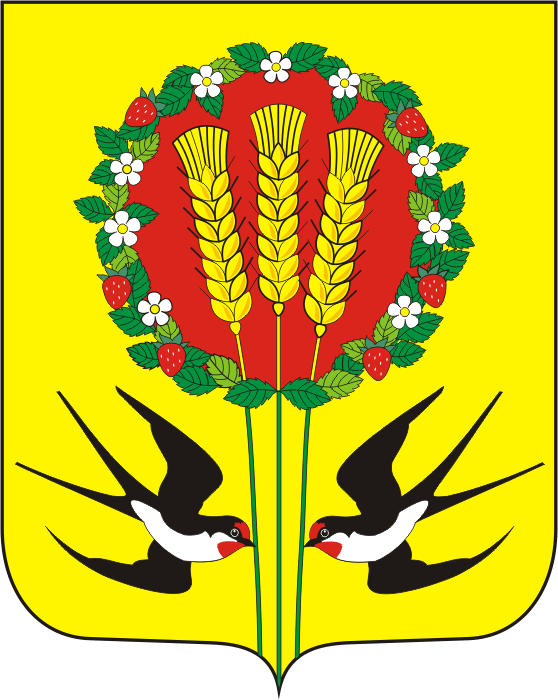       Во исполнение требований Федерального закона от 21.12.1994 № 69-ФЗ «О пожарной безопасности», Закона Оренбургской области от 23.12.2004                    № 1673/276-III-ОЗ «О пожарной безопасности в Оренбургской области», постановления Правительства Оренбургской области  от 01.11.2007 № 374-п «О системе обучения населения Оренбургской области мерам пожарной безопасности», Правил противопожарного режима (ППР) и в целях стабилизации обстановки с пожарами и гибелью людей в зимний пожароопасный период в условиях низких температур:1.  До 10.10.2018 откорректировать состав комиссий по проверке противопожарного состояния жилых домов, включив в состав комиссий по согласованию внештатных инспекторов пожарной охраны, участковых уполномоченных органов внутренних дел, представителей Совета депутатов муниципальных образований, специалистов образования, здравоохранения, культуры, социальной защиты населения, жилищно-коммунального хозяйства, представителей энергонадзора, представителя Всероссийского добровольного пожарного общества.1.2. До 29.11.2018 провести проверки противопожарного состояния жилого фонда на территории Кубанского сельсовета. Особое внимание обратить на проведение проверок противопожарного состояния жилых домов социально незащищенных слоев населения, жилых домов участников ВОВ и вдов погибших, а также групп социального риска, склонных к правонарушениям в области пожарной безопасности.1.3. В ходе проведения проверок владельцам домов, квартиросъемщикам вручить под личную подпись рекомендации по соблюдению правил пожарной безопасности (приложение №1).1.4. В ходе проверок жилых домов особое внимание обратить на состояние дымоходов, исправность электрооборудования, эксплуатацию бытовых газовых приборов, проинструктировать население о соблюдении правил пожарной безопасности в быту, а также в зимний пожароопасный период. Возобновить работу по оборудованию жилых домов сельских населенных пунктов табличками с указанием противопожарного инвентаря, с которыми домовладелец обязан прибыть на пожар.1.5. Обязать население обеспечить частные домовладения первичными средствами пожаротушения и противопожарным инвентарем.1.6. Организовать привлечение населения к тушению пожаров до прибытия добровольной пожарной охраны.1.7. Установить уголки (стенды) пожарной безопасности в местах с массовым пребыванием людей, в зданиях администраций сельсоветов. Информацию на стенды пожарной безопасности согласовать с отделением надзорной деятельности  и профилактической работы по Новосергиевскому и Переволоцкому районов (Нагайцев С.А.).1.8. Запретить сжигание мусора и разведение костров на территории частных владений жилого сектора и ближе  от зданий и сооружений.1.9. При складировании грубых кормов в личных подворьях обеспечить противопожарные разрывы (не менее  до линий электропередач, не менее  – до дорог и не менее  до зданий и сооружений).1.10. Организовать оповещение населения при надвигающейся опасности с использованием средств массовой информации, звуковой и световой сигнализации, подвижных средств оповещения, подворного обхода.1.11. Организовать вывоз сгораемого мусора и скопившихся за летний период нечистот в отведенные для этих целей места.1.12. Сделать защитные противопожарные полосы шириной не менее , исключающие возможность переброса  огня при лесных и степных пожарах на здания и сооружения населенных пунктов, а также сделать защитные полосы, исключающие переброс огня при степных пожарах в лесные массивы.2. Рекомендовать руководителям организаций всех форм собственности:2.1. Провести дополнительные инструктажи с работниками организаций и предприятий по соблюдению правил пожарной безопасности в быту и на предприятиях.2.2. Во всех зданиях и помещениях организаций выполнить весь объем противопожарных мероприятий, направленных на повышение уровня пожарной безопасности.3. До 01.11.2018 проверить исправность искусственных и естественных водоисточников для целей пожаротушения, обеспечить полную возможность забора воды на цели пожаротушения пожарными и приспособленными автомобилями для тушения пожара.4.  По мере выпадения осадков, организовать очистку проезжих частей улиц и подъездных путей к объектам всех форм собственности и источникам противопожарного водоснабжения от снега и льда.5. Организовать контроль по ограничению применения пиротехнических изделий и электрических гирлянд, при проведении праздничных мероприятий. При проведении массовых мероприятий согласовать вопросы обеспечения пожарной безопасности с территориальными органами государственного пожарного надзора. 6. Контроль за исполнением настоящего постановления оставляю за собой.7. Постановление вступает в силу со дня его подписания и подлежит размещению на официальном сайте Кубанского сельсовета в сети «Интернет».Глава   администрацииМО Кубанский сельсовет                                                             А.В.ШопинРазослано: в дело, руководителям  организаций, прокурору.                                                                                                                                                                                     Приложение №1                                                                                                                                                                      к постановлению                                                                                                                                                                       от 24.09.2018    №58-п                                                                                     Рекомендации                              по соблюдению правил пожарной безопасностиПриложение №2                                                                                                                                                                                         к постановлению                                                                                                                                                                                            от 21.09.2018 №804-пВедомостьо проведении  инструктажа по пожарной безопасности натерритории  МО «_______________________»в период  с ____ по _______________2018 года     Глава администрации         Члены комиссии:"__"_______________2018АДМИНИСТРАЦИЯ
МУНИЦИПАЛЬНОГО ОБРАЗОВАНИЯКУБАНСКИЙ СЕЛЬСОВЕТПЕРЕВОЛОЦКИЙ РАЙОНОРЕНБУРГСКОЙ ОБЛАСТИПОСТАНОВЛЕНИЕ            От 24.09.2018 г  №58-ПО мерах по обеспечению пожарной безопасности на территории МО Кубанский сельсовет в осенне-зимний пожароопасный период 2018-2019 года          ДЛЯ ПРЕДУПРЕЖДЕНИЯ ПОЖАРА В ЖИЛОМ ДОМЕ НЕОБХОДИМО:ДЛЯ ПРЕДУПРЕЖДЕНИЯ ПОЖАРА В ЖИЛОМ ДОМЕ НЕОБХОДИМО:ДЛЯ ПРЕДУПРЕЖДЕНИЯ ПОЖАРА В ЖИЛОМ ДОМЕ НЕОБХОДИМО:РАСПИСКАв получении предложений по устранению нарушений правил пожарной безопасности в жилом доме№__________ «____»______________20____г.Мною, сотрудником пожарной охраны ______________________________________________(должность, звание, подразделение)____________________________________(фамилия, имя, отчество)вручены предложения по устранению нарушений правил пожарной безопасности в жилом доме гражданину ____________________________________________(фамилия, имя, отчество)проживающему п.___________________________ по ул. ______________________________________________ дом № ____ кв. № ___Количество членов семьи _______ чел.В целях защиты жизни, здоровья граждан, имущества от пожаров  предложено принять меры по выполнению предложений №___________________________________   предложения по устранению нарушений правил пожарной безопасности в жилом доме получил(а), и ознакомлен(а)____________________________________подпись« ____ » ___________________ 20 ___ г.Сотрудник пожарной  охраны___________________________________ (подпись)(расписка направляется в (отдел, отделение, инспекция)ГПН __________________)Телефон доверия отдела, инспекции ГПН (_____)Телефон доверия: УГПН Оренбургской области 1. Выполнить все предложенные мероприятия(см. на обороте).2. Неукоснительно соблюдать правила пожарной безопасности требовать их соблюдения от других: - содержать в чистоте территорию дома, убратьсено, солому на  от дома;- иметь у дома лестницу, а в летнее время и бочку с водой;
- в зимнее время отчищать расположенный в близи до - для соблюдения противопожарных разрывов при строительстве сараев и других надворных построек, за консультацией обращаться в районный отдел государственного пожарного надзора по телефону  21-2-59;- в любое время года обеспечить содержание свободного подъезда к дому;- при сообщении о пожаре в населенном пункте принять участие в тушении с имеющимся инвентарем;- хранить топливные баки мотопил и лодочных моторов только в земляных нишах, снабженных металлической крышкой;- не допускать хранения на чердаках дома каких- либо сгораемых материалов;1. Выполнить все предложенные мероприятия(см. на обороте).2. Неукоснительно соблюдать правила пожарной безопасности требовать их соблюдения от других: - содержать в чистоте территорию дома, убратьсено, солому на  от дома;- иметь у дома лестницу, а в летнее время и бочку с водой;
- в зимнее время отчищать расположенный в близи до - для соблюдения противопожарных разрывов при строительстве сараев и других надворных построек, за консультацией обращаться в районный отдел государственного пожарного надзора по телефону  21-2-59;- в любое время года обеспечить содержание свободного подъезда к дому;- при сообщении о пожаре в населенном пункте принять участие в тушении с имеющимся инвентарем;- хранить топливные баки мотопил и лодочных моторов только в земляных нишах, снабженных металлической крышкой;- не допускать хранения на чердаках дома каких- либо сгораемых материалов;- не разводить костры на расстоянии менее  от строений, золу и угли выносить только затушенными в безопасное место;- электролампа в сарае должна быть в плафоне или стеклянной банке,  электропроводка прокладывается раздельно и подключается к сети дома через выключатель или штепсельную вилку;- временные металлические печи необходимо установить в песочные ящики или защитить пол двумя рядами кирпичной кладки;- на полу, около топок всех печей должен быть укреплен металлический лист размером 50х70 см;- в сильные морозы, во избежание перекала печи, топку производить 2 раза в сутки продолжительностью не более 3 часов;поверхности печей и дымовых труб в доме и на чердаке необходимо затереть раствором и побелить, наличие трещин и щелей в кладке не допускается;- раз в два месяца дымовые трубы необходимо чистить от сажи;- кирпичная разделка (расстояние от «дыма» до сгораемых конструкций потолка) должна быть не менее .РАСПИСКАв получении предложений по устранению нарушений правил пожарной безопасности в жилом доме№__________ «____»______________20____г.Мною, сотрудником пожарной охраны ______________________________________________(должность, звание, подразделение)____________________________________(фамилия, имя, отчество)вручены предложения по устранению нарушений правил пожарной безопасности в жилом доме гражданину ____________________________________________(фамилия, имя, отчество)проживающему п.___________________________ по ул. ______________________________________________ дом № ____ кв. № ___Количество членов семьи _______ чел.В целях защиты жизни, здоровья граждан, имущества от пожаров  предложено принять меры по выполнению предложений №___________________________________   предложения по устранению нарушений правил пожарной безопасности в жилом доме получил(а), и ознакомлен(а)____________________________________подпись« ____ » ___________________ 20 ___ г.Сотрудник пожарной  охраны___________________________________ (подпись)(расписка направляется в (отдел, отделение, инспекция)ГПН __________________)Телефон доверия отдела, инспекции ГПН (_____)Телефон доверия: УГПН Оренбургской области ЗАПРЕЩЕНО:ЗАПРЕЩЕНО:ЗАПРЕЩЕНО:РАСПИСКАв получении предложений по устранению нарушений правил пожарной безопасности в жилом доме№__________ «____»______________20____г.Мною, сотрудником пожарной охраны ______________________________________________(должность, звание, подразделение)____________________________________(фамилия, имя, отчество)вручены предложения по устранению нарушений правил пожарной безопасности в жилом доме гражданину ____________________________________________(фамилия, имя, отчество)проживающему п.___________________________ по ул. ______________________________________________ дом № ____ кв. № ___Количество членов семьи _______ чел.В целях защиты жизни, здоровья граждан, имущества от пожаров  предложено принять меры по выполнению предложений №___________________________________   предложения по устранению нарушений правил пожарной безопасности в жилом доме получил(а), и ознакомлен(а)____________________________________подпись« ____ » ___________________ 20 ___ г.Сотрудник пожарной  охраны___________________________________ (подпись)(расписка направляется в (отдел, отделение, инспекция)ГПН __________________)Телефон доверия отдела, инспекции ГПН (_____)Телефон доверия: УГПН Оренбургской области - курение и пользование открытым огнем в сараях, кладовых и других местах хранения горючих материалов;- оставлять без надзора находящиеся под  напряжением телевизоры, магнитофоны, радиолы, проигрыватели и электронагревательные приборы;- пользоваться электропроводкой с поврежденной изоляцией, применять в электросетях «жучки», пользоваться электроплитками, чайниками, утюгами без несгораемых подставок;- оставлять детей без надзора, хранить спички в доступных местах;- оставлять без присмотра топящиеся печи, поручать топку или контроль за печью детям или взрослым, находящимся в беспомощном состоянии;- топить печь в сильный ветер и с открытыми дверками, применять для растопки бензин и солярку;- сушить дрова, одежду и другие сгораемые предметы на поверхности печи, укладывать рядом с –печью дрова, устанавливать мебель.- оставлять детей без надзора, хранить спички в доступных местах;- оставлять без присмотра топящиеся печи, поручать топку или контроль за печью детям или взрослым, находящимся в беспомощном состоянии;- топить печь в сильный ветер и с открытыми дверками, применять для растопки бензин и солярку;- сушить дрова, одежду и другие сгораемые предметы на поверхности печи, укладывать рядом с –печью дрова, устанавливать мебель.РАСПИСКАв получении предложений по устранению нарушений правил пожарной безопасности в жилом доме№__________ «____»______________20____г.Мною, сотрудником пожарной охраны ______________________________________________(должность, звание, подразделение)____________________________________(фамилия, имя, отчество)вручены предложения по устранению нарушений правил пожарной безопасности в жилом доме гражданину ____________________________________________(фамилия, имя, отчество)проживающему п.___________________________ по ул. ______________________________________________ дом № ____ кв. № ___Количество членов семьи _______ чел.В целях защиты жизни, здоровья граждан, имущества от пожаров  предложено принять меры по выполнению предложений №___________________________________   предложения по устранению нарушений правил пожарной безопасности в жилом доме получил(а), и ознакомлен(а)____________________________________подпись« ____ » ___________________ 20 ___ г.Сотрудник пожарной  охраны___________________________________ (подпись)(расписка направляется в (отдел, отделение, инспекция)ГПН __________________)Телефон доверия отдела, инспекции ГПН (_____)Телефон доверия: УГПН Оренбургской области Примите немедленные меры для устранения нарушений правил пожарной безопасности в вашем доме!Примите немедленные меры для устранения нарушений правил пожарной безопасности в вашем доме!Примите немедленные меры для устранения нарушений правил пожарной безопасности в вашем доме!РАСПИСКАв получении предложений по устранению нарушений правил пожарной безопасности в жилом доме№__________ «____»______________20____г.Мною, сотрудником пожарной охраны ______________________________________________(должность, звание, подразделение)____________________________________(фамилия, имя, отчество)вручены предложения по устранению нарушений правил пожарной безопасности в жилом доме гражданину ____________________________________________(фамилия, имя, отчество)проживающему п.___________________________ по ул. ______________________________________________ дом № ____ кв. № ___Количество членов семьи _______ чел.В целях защиты жизни, здоровья граждан, имущества от пожаров  предложено принять меры по выполнению предложений №___________________________________   предложения по устранению нарушений правил пожарной безопасности в жилом доме получил(а), и ознакомлен(а)____________________________________подпись« ____ » ___________________ 20 ___ г.Сотрудник пожарной  охраны___________________________________ (подпись)(расписка направляется в (отдел, отделение, инспекция)ГПН __________________)Телефон доверия отдела, инспекции ГПН (_____)Телефон доверия: УГПН Оренбургской области ПРИ ПОЖАРЕПРИ ПОЖАРЕПРИ ПОЖАРЕРАСПИСКАв получении предложений по устранению нарушений правил пожарной безопасности в жилом доме№__________ «____»______________20____г.Мною, сотрудником пожарной охраны ______________________________________________(должность, звание, подразделение)____________________________________(фамилия, имя, отчество)вручены предложения по устранению нарушений правил пожарной безопасности в жилом доме гражданину ____________________________________________(фамилия, имя, отчество)проживающему п.___________________________ по ул. ______________________________________________ дом № ____ кв. № ___Количество членов семьи _______ чел.В целях защиты жизни, здоровья граждан, имущества от пожаров  предложено принять меры по выполнению предложений №___________________________________   предложения по устранению нарушений правил пожарной безопасности в жилом доме получил(а), и ознакомлен(а)____________________________________подпись« ____ » ___________________ 20 ___ г.Сотрудник пожарной  охраны___________________________________ (подпись)(расписка направляется в (отдел, отделение, инспекция)ГПН __________________)Телефон доверия отдела, инспекции ГПН (_____)Телефон доверия: УГПН Оренбургской области немедленно сообщить в пожарную дружину или пожарную часть по телефону 01 _или 101сот_______________,вывести людей,обесточить электросеть, удалить газовый баллон в безопасное место,если это не опасно приступить к тушению пожара подручными средствами (вода, огнетушитель и т.д),если ликвидировать очаг пожара своими силами   невозможно, немедленно покиньте квартиру, плотно    закрыв за собой дверь,воздержаться от открытия окон и дверей и разбивания стекол до прибытия пожарной помощи,прибывшим подразделениям пожарной охраны сообщить об оставшихся в задании людях, опасных веществах (горючие жидкости, баллоны с газом и т.д.)  ___________________________________________________  невозможно, немедленно покиньте квартиру, плотно    закрыв за собой дверь,воздержаться от открытия окон и дверей и разбивания стекол до прибытия пожарной помощи,прибывшим подразделениям пожарной охраны сообщить об оставшихся в задании людях, опасных веществах (горючие жидкости, баллоны с газом и т.д.)  ___________________________________________________РАСПИСКАв получении предложений по устранению нарушений правил пожарной безопасности в жилом доме№__________ «____»______________20____г.Мною, сотрудником пожарной охраны ______________________________________________(должность, звание, подразделение)____________________________________(фамилия, имя, отчество)вручены предложения по устранению нарушений правил пожарной безопасности в жилом доме гражданину ____________________________________________(фамилия, имя, отчество)проживающему п.___________________________ по ул. ______________________________________________ дом № ____ кв. № ___Количество членов семьи _______ чел.В целях защиты жизни, здоровья граждан, имущества от пожаров  предложено принять меры по выполнению предложений №___________________________________   предложения по устранению нарушений правил пожарной безопасности в жилом доме получил(а), и ознакомлен(а)____________________________________подпись« ____ » ___________________ 20 ___ г.Сотрудник пожарной  охраны___________________________________ (подпись)(расписка направляется в (отдел, отделение, инспекция)ГПН __________________)Телефон доверия отдела, инспекции ГПН (_____)Телефон доверия: УГПН Оренбургской области ПРЕДЛОЖЕНИЯпо обеспечению пожарной безопасности домаОчистить территорию от мусора, соломы.Запретить строительство сарая без согласования с администрацией района.Очистить чердак от сгораемых предметов.Запретить разведение костров у дома.Привести в порядок электрическую сеть сарая.Прибить у печи предтопочный лист.Не допускать перекала печи.Затереть трещины в кладке трубы.Заменить металлическую трубу.Заменить асбоцементные трубы системы печ-        ного отопления.Очистить дымовую трубу от сажи.Ввод сети в дом выполнить в два отверстия.Установить лестницу, бочку с водой.Обеспечить подъезд к дому.Емкости с бензином, соляркой убрать из надворных построек.Золу хранить вдали от дома.Устранить нарушения в устройстве металлической печи.Побелить трубу на чердаке.Капитально отремонтировать печь.Восстановить вертушку на дверке.Установить в электрической сети предохранительную систему.Газовые баллоны хранить снаружи в негорючей пристройке (ящике) у глухого участка наружной стены не ближе  от входа в здание.При наличие газобаллонной установки на фасаде дома вывесить табличку «Осторожно! Баллоны с газом»ПРЕДЛОЖЕНИЯпо обеспечению пожарной безопасности домаОчистить территорию от мусора, соломы.Запретить строительство сарая без согласования с администрацией района.Очистить чердак от сгораемых предметов.Запретить разведение костров у дома.Привести в порядок электрическую сеть сарая.Прибить у печи предтопочный лист.Не допускать перекала печи.Затереть трещины в кладке трубы.Заменить металлическую трубу.Заменить асбоцементные трубы системы печ-        ного отопления.Очистить дымовую трубу от сажи.Ввод сети в дом выполнить в два отверстия.Установить лестницу, бочку с водой.Обеспечить подъезд к дому.Емкости с бензином, соляркой убрать из надворных построек.Золу хранить вдали от дома.Устранить нарушения в устройстве металлической печи.Побелить трубу на чердаке.Капитально отремонтировать печь.Восстановить вертушку на дверке.Установить в электрической сети предохранительную систему.Газовые баллоны хранить снаружи в негорючей пристройке (ящике) у глухого участка наружной стены не ближе  от входа в здание.При наличие газобаллонной установки на фасаде дома вывесить табличку «Осторожно! Баллоны с газом»ЗАПРЕТИТЬ:Курение в постели, кладовой, сарае.Пользоваться проводкой с поврежденной изоляцией.Пользоваться электронагревательными приборами без подставок.Поручать топку печей детям.Сушку сгораемых предметов на печи.Растопку печей бензином, соляркой.Хранить спички в доступных местах.Эксплуатацию неисправных электророзеток, вилок, выключателей.Крепление проводки на гвоздях.Оставление без надзора электроприборов, включенных в сеть.Установку в электросети «жучков».Оставлять топящиеся печи без надзора.Топку печей в сильный ветер.Хранить дрова у печи.Оставлять детей без надзора.Устанавливать у печи мебель.Эксплуатацию электросети до замены всей проводки.Оклеивать проводку обоями.ПРИМИТЕ НЕМЕДЛЕННЫЕ МЕРЫ ДЛЯ ВЫПОЛНЕНИЯ ПРЕДЛОЖЕННЫХ МЕРОПРИЯТИЙ№ п\пНаименованиесельсоветаКоличество жилых домов всегоПроверено ж\домов(количествоАдрес проверенного жилогодома ( ул. № дома)Ф.И.О. домовладельцаСоц. статусПроинструктировано жильцов12345678